Генератор импульсов треугольной формыВ RC-генераторе треугольных импульсов (рис. 3.17, а) входным напряжением uвх триггера, выполненного на ОУ1, служит напряжение uвых получаемое на инверторе — интеграторе, собранном на ОУ2.Рис.3.17Поясним работу интегратора. Ток iС, проходящий через конденсатор С,  равен произведению его емкости на производную от разности потенциалов на его зажимах (uC=uвых2, так как потенциал А (рис. 3.17, а) близок к нулю), т.е. 	Ток связи между операционными усилителями ОУ1 и ОУ2 
	Приравняв правые части двух равенств, получим:Рис. 3.17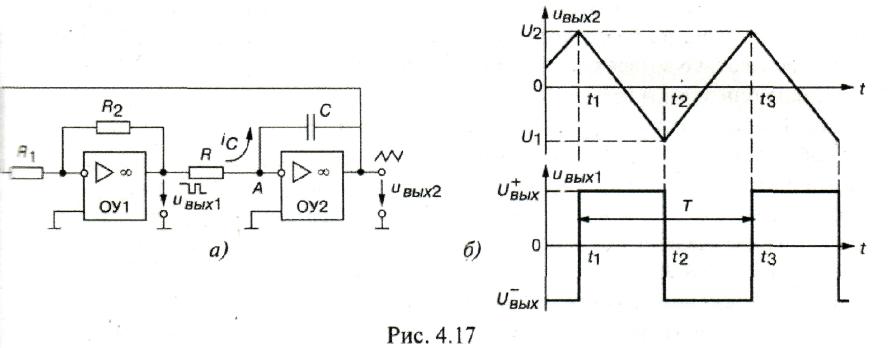 Проинтегрировав это выражение от 0 до t и разделив обе части на -С, имеемгде uвых0 – напряжение на генераторе при t=0.	Пусть в момент времени t1 (рис. 3.17, б) с триггера на вход ОУ2 подано напряжение   Так как  (а интеграл от постоянного значения пропорционален времени t), то напряжение uвых2 изменяется по прямой линии до тех пор, пока в момент t2 оно не достигнет значения U2, при котором триггер переключится и на вход интегратора будет подано напряжение . С момента t2 конденсатор начнет перезаряжаться, и напряжение на нем линейно возрастает до момента t3, после чего процессы повторяются.	Амплитуда треугольного напряжения определяется, напряжением переключения триггера и равна. Период колебаний